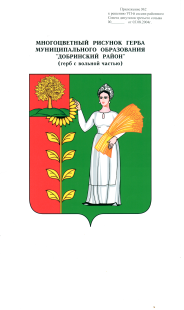                                П О С Т А Н О В Л Е Н И Е              АДМИНИСТРАЦИИ СЕЛЬСКОГО ПОСЕЛЕНИЯ                          ВЕРХНЕМАТРЕНСКИЙ СЕЛЬСОВЕТ           Добринского муниципального района Липецкой области23.07.2015г.                          с. Верхняя Матренка                          №  25Об отмене постановления «О создании межведомственной комиссии по вопросам признания помещения жилым помещением, жилого помещения непригодным для проживания и многоквартирного дома аварийным и подлежащим сносу или реконструкции, относящихся к жилищному фонду сельского поселения Верхнематренский сельсовет» Рассмотрев протест Прокуратуры Добринского района № 15-397в-2015  № 15-277в-2015 от 14.07.2015г. на Постановление администрации сельского поселения Верхнематренский сельсовет Добринского муниципального района Липецкой области от 10.08.2009 года № 11 «№ 15-397в-2015  № 15-277в-2015», руководствуясь Положением о признании помещения жилым помещением, жилого помещения непригодным для проживания и многоквартирного дома аварийным и подлежащим сносу или реконструкции, утвержденным постановлением Правительства РФ от 28.01.2006 № 47 (в редакции постановления от 25.03.2015), Уставом сельского поселения Верхнематренский сельсовет, администрация сельского поселения Верхнематренский сельсоветП О С Т А Н О В Л Я Е Т :1.Отменить постановление «О создании межведомственной комиссии по вопросам признания помещения жилым помещением, жилого помещения непригодным для проживания и многоквартирного дома аварийным и подлежащим сносу или реконструкции, относящихся к жилищному фонду сельского поселения Верхнематренский сельсовет» утвержденное от 10.08.2009 г. № 11.2.Настоящее постановление вступает в силу со дня его официального обнародования. 	3. Контроль за исполнением настоящего постановления оставляю за собой.Глава администрации                                                                                    сельского поселения  Верхнематренский сельсовет                                          Н.В.Жаворонкова                                             